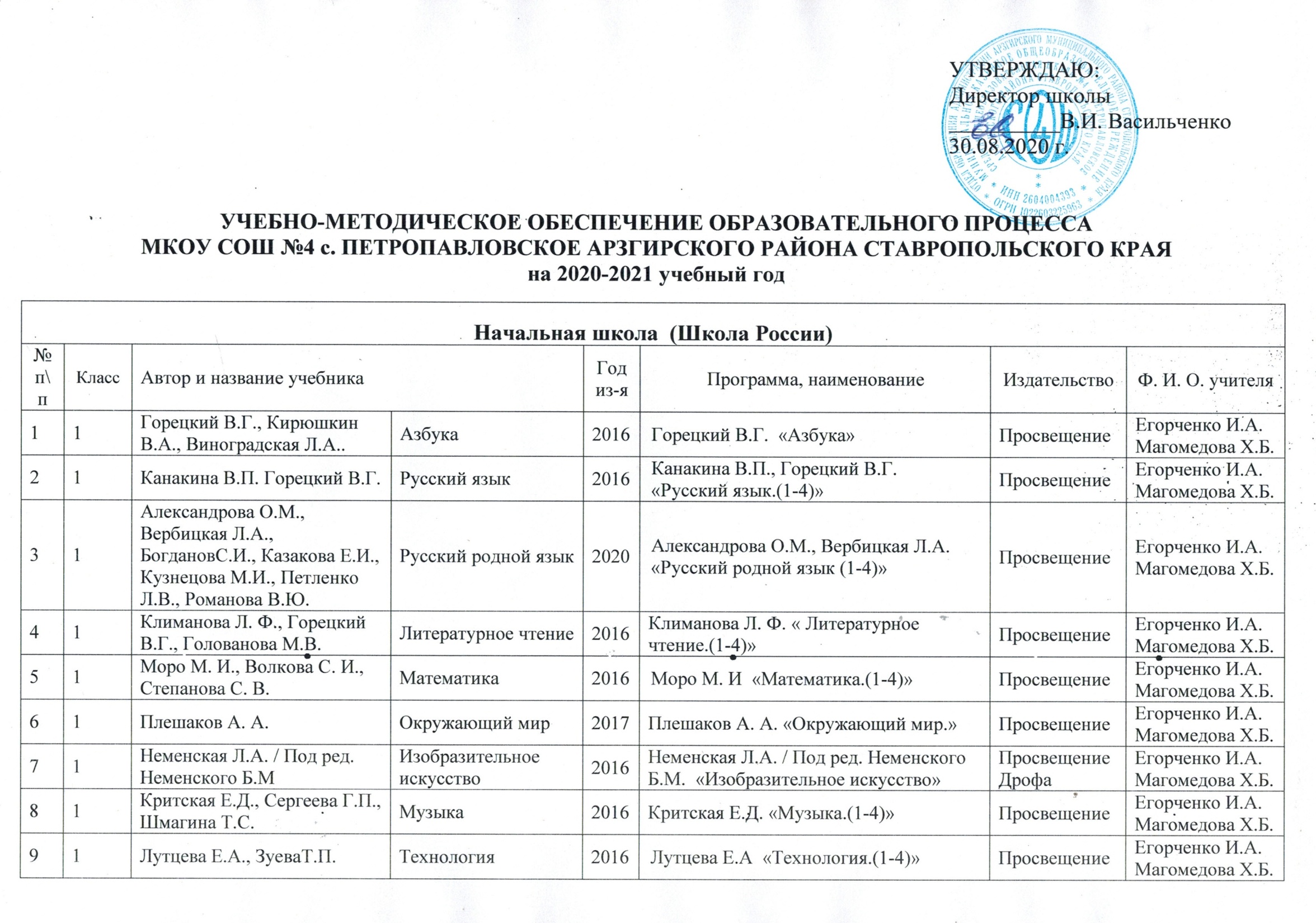 Начальная школа  для уч-ся с ОВЗСредняя   школа  для уч-ся с ОВЗ1011Лях В.И.Физическая культура Физическая культура 2016Лях В.И. « Физическая культура 1-4 класс»ПросвещениеЕгорченко И.А. Магомедова Х.Б.1122Канакина В.П.,Горецкий В.Г.Русский языкРусский язык2017Канакина В.П., Горецкий В.Г.  «Русский язык.(1-4)»ПросвещениеМальченко Т.А.Суровая И.В.1222Александрова О.М., Вербицкая Л.А., БогдановС.И., Казакова Е.И., Кузнецова М.И., Петленко Л.В., Романова В.Ю.                          Русский родной языкРусский родной язык2020Александрова О.М., Вербицкая Л.А. «Русский родной язык (1-4)»ПросвещениеМальченко Т.А.Суровая И.В.1322Климанова Л. Ф., Горецкий В.Г., Голованова М.В.Литературное чтениеЛитературное чтение2017Климанова Л. Ф.  «Литературное чтение.(1-4)»ПросвещениеМальченко Т.А.Суровая И.В.1422Афанасьева О.В., Михеева И.В. Английский языкАнглийский язык2017Афанасьева О.В., Михеева И.В. «Английский язык»ДрофаГлуховцев В.И.1522Моро М. И., Волкова С. И., Степанова С. В.МатематикаМатематика2017Моро М. И   «Математика.(1-4)»ПросвещениеМальченко Т.А.Суровая И.В.1622Плешаков А. АОкружающий мирОкружающий мир2017Плешаков А. А. «Окружающий мир.»ПросвещениеМальченко Т.А.Суровая И.В.1722Неменская Л.А. / Под ред. Неменского Б.М. Изобразительное искусствоИзобразительное искусство2017Неменская Л.А. / Под ред. Неменского Б.М. « Изобразительное искусство»ПросвещениеМальченко Т.А.Суровая И.В.1822Критская Е.Д., Сергеева Г.П., Шмагина Т.С.МузыкаМузыка2017Критская Е.Д. «Музыка.(1-4)»ПросвещениеМальченко Т.А.Суровая И.В.1922Лутцева Е.А., ЗуеваТ.П.ТехнологияТехнология2017Лутцева Е.А  «Технология.(1-4)»ПросвещениеМальченко Т.А.Суровая И.В.2022Лях В.И.Физическая культура Физическая культура 2017Лях В.И. «Физическая культура 1-4 класс»ПросвещениеМальченко Т.А.Суровая И.В.2133Канакина В.П., Горецкий В.Г.Русский языкРусский язык2018Канакина В.П., Горецкий В.Г.  «Русский язык.(1-4)»ПросвещениеЗубко Л.П.2233Александрова О.М., Вербицкая Л.А., БогдановС.И., Казакова Е.И., Кузнецова М.И., Петленко Л.В., Романова В.Ю.                          Русский родной языкРусский родной язык2020Александрова О.М., Вербицкая Л.А. «Русский родной язык (1-4)»ПросвещениеЗубко Л.П.2333Климанова Л. Ф., Горецкий В.Г., Голованова М.В.Литературное чтениеЛитературное чтение2018Климанова Л. Ф.  «Литературное чтение.(1-4)»ПросвещениеЗубко Л.П.2433Афанасьева О.В., Михеева И.В. Английский языкАнглийский язык2018Афанасьева О.В., Михеева И.В. «Английский язык»ДрофаГлуховцев В.И.2533Моро М. И., Волкова С. И., Степанова С. В.МатематикаМатематика2018Моро М. И   «Математика.(1-4)»ПросвещениеЗубко Л.П.2633Плешаков А. АОкружающий мирОкружающий мир2018Плешаков А. А  «Окружающий мир.             (1-4)»ПросвещениеЗубко Л.П.2733Матвеева Н.В.,Челак Е.Н.,     Конопатова Н.К., ПанкратоваЛ.П.,НуроваН.ИнформатикаИнформатика2016Матвеева Н.В., Челак Е.Н., Конопатова Н.К., ПанкратоваЛ.П.,   Нурова Н.А. «Информатика»БИНОМЗубко Л.П.2833Неменская Л.А. / Под ред. Неменского Б.М. Изобразительное искусствоИзобразительное искусство2018Неменская Л.А. / Под ред. Неменского Б.М.  «Изобразительное искусство»ПросвещениеЗубко Л.П.2933Критская Е.Д., Сергеева Г.П., Шмагина Т.С.МузыкаМузыка2018Критская Е.Д.  «Музыка.(1-4)»ПросвещениеЗубко Л.П.3033Лутцева Е.А., ЗуеваТ.П.ТехнологияТехнология2018Лутцева Е.А   «Технология.(1-4)»ПросвещениеЗубко Л.П.3133Лях В.И.Физическая культура Физическая культура 2018Лях В.И.  « Физическая культура 1-4 класс»ПросвещениеВасильченко Г.П3244Канакина В.П., Горецкий В.Г.Русский  языкРусский  язык2019Канакина В.П., Горецкий В.Г.  «Русский язык.(1-4)»ПросвещениеСтупак Л.П Панина Е.Ю.3344Александрова О.М., Вербицкая Л.А., БогдановС.И., Казакова Е.И., Кузнецова М.И., Петленко Л.В., Романова В.Ю.                          Русский родной языкРусский родной язык2020Александрова О.М., Вербицкая Л.А. «Русский родной язык (1-4)»ПросвещениеСтупак Л.П Панина Е.Ю.3444Климанова Л. Ф., Горецкий В.Г., Голованова М.В.Литературное чтениеЛитературное чтение2019Климанова Л. Ф.  «Литературное чтение.(1-4)»ПросвещениеСтупак Л.П Панина Е.Ю.3544Афанасьева О.В., Михеева И.В. Английский языкАнглийский язык2019Афанасьева О.В., Михеева И.В. «Английский язык»ДрофаГлуховцев В.И.3644Моро М. И., Волкова С. И., Степанова С. В.МатематикаМатематика2019Моро М. И   «Математика.(1-4)»ПросвещениеСтупак Л.П Панина Е.Ю.3744Плешаков А. АОкружающий мирОкружающий мир2019Плешаков А. А  «Окружающий мир.             (1-4)»ПросвещениеСтупак Л.П Панина Е.Ю.3844Матвеева Н.В.,Челак Е.Н.,     Конопатова Н.К., ПанкратоваЛ.П.,НуроваН.ИнформатикаИнформатика2016Матвеева Н.В., Челак Е.Н., Конопатова Н.К., ПанкратоваЛ.П.,   Нурова Н.А. «Информатика»БИНОМСтупак Л.П Панина Е.Ю.3944Неменская Л.А. / Под ред. Неменского Б.М. Изобразительное искусствоИзобразительное искусство2019Неменская Л.А. / Под ред. Неменского Б.М.  «Изобразительное искусство»ПросвещениеСтупак Л.П Панина Е.Ю.4044Критская Е.Д., Сергеева Г.П., Шмагина Т.С.МузыкаМузыка2019Критская Е.Д.  «Музыка.(1-4)»ПросвещениеСтупак Л.П Панина Е.Ю.4144Лутцева Е.А., ЗуеваТ.П.ТехнологияТехнология2019Лутцева Е.А   «Технология.(1-4)»Просвещение4244Лях В.И.Физическая культура Физическая культура 2019Лях В.И.  « Физическая культура 1-4 класс»ПросвещениеВасильченко Г.П4344Кураев А.В.Основы православной культуры Основы православной культуры 2016Кураев А.В. «Основы  православной  культуры»ПросвещениеСтупак Л.П.4444Латышина А.И.Основы исламской культуры  Основы исламской культуры  2016Латышина А.И. «Основы исламской культуры»ПросвещениеСтупак Л.П.4544Гловели Г.Д., Гоппе Е.Е.Финансовая  грамотностьФинансовая  грамотность2018Гловели Г.Д., Гоппе Е.Е. «Финансовая грамотность»000 «Вако»Ступак Л.П.Основное общее образованиеОсновное общее образованиеОсновное общее образованиеОсновное общее образованиеОсновное общее образованиеОсновное общее образованиеОсновное общее образованиеОсновное общее образованиеОсновное общее образованиеОсновное общее образование46465 ЛадыженскаяТ.А. ЛадыженскаяТ.А.Русский  язык2015Ладыженская Т.А.«Русский  язык»ПросвещениеЛактионова Н.В.47475Александрова О.М., Загоровская О.В., Богданов С.И., Вербицкая Л.А., Гостева Ю.Н., Добротина И.Н., Нарушевич А.Г., Казакова Е.И., Васильевых И.П.Александрова О.М., Загоровская О.В., Богданов С.И., Вербицкая Л.А., Гостева Ю.Н., Добротина И.Н., Нарушевич А.Г., Казакова Е.И., Васильевых И.П.Русский родной язык2020Александрова О.М., Загоровская О.В. «Русский родной язык» ПросвещениеЛактионова Н.В.48485 Коровина В.Я Коровина В.ЯЛитература20152019Коровина  В.Я.«Литература»ПросвещениеЛактионова Н.В.49495Мерзляк А.Г., Полонский В.Б., Якир М.С. Мерзляк А.Г., Полонский В.Б., Якир М.С. Математика20172019Мерзляк А.Г., Полонский В.Б., Якир М.С. «Математика»Вентана-ГрафКурашенко И.Ю.50505Афанасьева О.В Михеева И.В. Баранова К.М.Афанасьева О.В Михеева И.В. Баранова К.М.Английский язык2017Афанасьева О.В., Михеева И.В. Баранова К.М.  «Английский язык»ДрофаГлуховцев В.И.51515Береговская Э.М., Белосельская Т.В.Береговская Э.М., Белосельская Т.В.Французский язык(второй ин.яз.)2019Береговская Э.М., Белосельская Т.М., Французский язык.  второй ин.яз. ПросвещениеБабылева Л.Ф.52525 Пасечник В.В. Пасечник В.В.Биология2015Пасечник. В.В.  « Биология»ДрофаЛисицына О.В.53535Никишин В.О., Стрелков А.В., Томашевич О.В., Михайловский Ф.А.   Под ред. Карпова С.П.Никишин В.О., Стрелков А.В., Томашевич О.В., Михайловский Ф.А.   Под ред. Карпова С.П.Всеобщая история. История древнего мира2020 Никишин В.О. «Всеобщая история. История  древнего  мира»Русское  словоБасанцева Ж.А.54545Летягин А.А.Летягин А.А.География2016Летягин А.А.  «География»Вентана-ГрафЛисицина О.В.55555Босова Л.Л.Босова Л.Л.Информатика 2015БосоваЛ.Л. «Информатика»БиномКонухова Н.И.56565Виноградова Н.Ф., Смирнов Д.В., Сидоренко Л.В., и др. Виноградова Н.Ф., Смирнов Д.В., Сидоренко Л.В., и др. ОБЖ2020Виноградова Н.Ф., Смирнов Д.В. «Основы безопасности жизнедеятельности» (5-6)Вентана-ГрафБанников В.А.57575Горяева Н.А., Островская О.В.Горяева Н.А., Островская О.В.Изобразительное искусство2019Горяева Н.А., Островская О.В. «Изобразительное искусство»ПросвещениеКонухова Н.И.58585Сергеева Г.П., Критская Е.Д.Сергеева Г.П., Критская Е.Д.Музыка     2019Сергеева Г.П., Критская Е.Д. «Музыка»     ПросвещениеКонухова Н.И.59595Виленский М. Я., Туревский В.М., Торочкова Т.Ю.Виленский М. Я., Туревский В.М., Торочкова Т.Ю.Физическая культура2019Виленский М. Я., Туревский В.М., Торочкова Т.Ю. «Физическая культура»ПросвещениеВасильченко Г.П.60605Тищенко А.Т., СиницаТищенко А.Т., СиницаТехнология2020Тищенко А.Т., Синица «Технология»Вентана-ГрафБанников В.А.61615Виноградова Н.Ф. , Власенко В.И. Виноградова Н.Ф. , Власенко В.И. Основы духовно-нравственной культуры народов России2017Виноградова Н.Ф.  «Основы духовно-нравственной культуры народов России»Вентана-ГрафБасанцева Ж.А.62625Липсиц И.В., Вигдорчик Е.А.Липсиц И.В., Вигдорчик Е.А.Финансовая грамотность2018Липсиц И.В., Вигдорчик Е.А. «Финансовая грамотность» (5-7 )ООО «Вако»Басанцева Ж.А.63636Баранов М.ТБаранов М.ТРусский  язык2016Баранов М.Т.  «Русский  язык»ПросвещениеЛактионова Н.В.64646 Полухина В.П Полухина В.ПЛитература2016Полухина  В.П.«Литература»ПросвещениеЛактионова Н.В.65656Александрова О.М., Загоровская О.В., Богданов С.И., Вербицкая Л.А., Гостева Ю.Н., Добротина И.Н., Нарушевич А.Г., Казакова Е.И., Васильевых И.П.Александрова О.М., Загоровская О.В., Богданов С.И., Вербицкая Л.А., Гостева Ю.Н., Добротина И.Н., Нарушевич А.Г., Казакова Е.И., Васильевых И.П.Русский  родной язык2020Александрова О.М., Загоровская О.В. «Русский родной язык» ПросвещениеЛактионова Н.В.66666Мерзляк А.Г., Полонский В.Б., Якир М.С. Мерзляк А.Г., Полонский В.Б., Якир М.С. Математика2018Мерзляк А.Г., Полонский В.Б., Якир М.С. «Математика»Вентана-ГрафКурашенко И.Ю.67676Афанасьева О.В Михеева И.В.  Баранова К.М.Афанасьева О.В Михеева И.В.  Баранова К.М.Английский язык  2018Афанасьева О.В., Михеева И.В. Баранова К.М. «Английский язык»  ДрофаГлуховцев В.И. Скалдин К.Г.68686Селиванова Н.А., Шашурина А.Ю.Селиванова Н.А., Шашурина А.Ю.Французский язык в 2-х ч. Второй ин. Яз2020Селиванова Н.А., Шашурина А.Ю. «Французский язык в 2-х ч. Второй ин. Яз»ПросвещениеБабылева Л.Ф.69696Пасечник В.В.Пасечник В.В.Биология2016Пасечник В.В.  «Биология»ДрофаЛисицына О.В.70706Пчёлов Е.В., Лукин П.В Пчёлов Е.В., Лукин П.В История России с древнейших времен до начала XVI века2017Пчёлов Е.В., Лукин П.В  «История России с древнейших времен до начала XVI века»Русское словоБасанцева Ж.А.71716Бойцов М.АБойцов М.АИстория средних веков20162019Бойцов М.А «История  средних  веков»Русское словоБасанцева Ж.А.72726Боголюбов Л.Н.Боголюбов Л.Н.Обществознание20132020Боголюбов Л.Н. «Обществознание»ПросвещениеБасанцева Ж.А73736Липсиц И.В., Вигдорчик Е.А.Липсиц И.В., Вигдорчик Е.А.Финансовая грамотность2018Липсиц И.В., Вигдорчик Е.А. «Финансовая грамотность» (5-7 )ООО»Вако»Басанцева Ж.А.74746Летягин А.А.Летягин А.А.География2016Летягин А.А.  «География»Вентана-ГрафЛисицина О.В.75756Босова Л.Л.Босова Л.Л.Информатика2017Босова Л.Л. «Информатика»БиномКонухова Н.И.76766Виноградова Н.Ф., Смирнов Д.В., Сидоренко Л.В., и др. Виноградова Н.Ф., Смирнов Д.В., Сидоренко Л.В., и др. ОБЖ2020Виноградова Н.Ф., Смирнов Д.В. «Основы безопасности жизнедеятельности» (5-6)Вентана-ГрафБанников В.А.77776Тищенко А.Т., СиницаТищенко А.Т., СиницаТехнология2020Тищенко А.Т., Синица «Технология»Вентана-ГрафБанников В.А.78786Неменская Л.А.Неменская Л.А.Изобразительное искусство2019Неменская Л.А. «Изобразительное искусство»ПросвещениеКонухова Н.И.79796Сергеева Г.П., Критская Е.Д.Сергеева Г.П., Критская Е.Д.Музыка     2019Сергеева Г.П., Критская Е.Д. «Музыка»     ПросвещениеКонухова Н.И.80806Виленский М. Я., Туревский В.М., Торочкова Т.Ю.Виленский М. Я., Туревский В.М., Торочкова Т.Ю.Физическая культура2019Виленский М. Я., Туревский В.М., Торочкова Т.Ю. «Физическая культура»ПросвещениеВасильченко В.И.Васильченко Г.П.81817Баранов М.ТБаранов М.ТРусский  язык2017Баранов М,Т. «Русский  язык»ПросвещениеСкалдин К.Г.82827Александрова О.М., Загоровская О.В., Богданов С.И., Вербицкая Л.А., Гостева Ю.Н., Добротина И.Н., 83Нарушевич А.Г., Казакова Е.8И., Васильевых И.П.Александрова О.М., Загоровская О.В., Богданов С.И., Вербицкая Л.А., Гостева Ю.Н., Добротина И.Н., 83Нарушевич А.Г., Казакова Е.8И., Васильевых И.П.Русский  родной язык2020Александрова О.М., Загоровская О.В. «Русский родной язык» ПросвещениеСкалдин К.Г.83837Коровина В.Я.Коровина В.Я.Литература2017Коровина В.Я.«Литература»ПросвещениеСкалдин К.Г.84847 Мерзляк А.Г, Полонский В.Б, Якир М.С. Мерзляк А.Г, Полонский В.Б, Якир М.С.Алгебра2018Мерзляк А.Г., Полонский В.Б., Якир М.С.  «Алгебра»Вентана-ГрафБариков М.М.85857Атанасян  Л.С., Бутузов В.Ф, Кадомцев С.Б. и др.Атанасян  Л.С., Бутузов В.Ф, Кадомцев С.Б. и др.Геометрия 7-9 класс20172019Атанасян Л.С., Бутузов В.Ф, Кадомцев С.Б. и др. «Геометрия 7-9кл.»ПросвещениеБариков М.М.86867Афанасьева О.В Михеева И.В.  Баранова К.М.Афанасьева О.В Михеева И.В.  Баранова К.М.Английский язык  2019Афанасьева О.В., Михеева И.В. Баранова К.М. «Английский язык»  ДрофаГлуховцев В.И.87877Латюшин В.В.Латюшин В.В.Биология2017Латюшин В.В.«Биология»ДрофаЛисицина О.В.88887Дмитриева О.ВДмитриева О.В Новейшая история2017  Дмитриева О.В. «Новейшая история»Русское слово Басанцева Ж.А.89897Пчёлов Е.В. Лукин П.ВПчёлов Е.В. Лукин П.ВИстория2017Пчёлов Е.В. Лукин П.В.«История России 17-18 век»Русское словоБасанцева Ж.А.90907Боголюбов Л.Н.Боголюбов Л.Н.Обществознание2015Боголюбов Л.Н. «Обществознание»ПросвещениеБасанцева Ж.А.91917Липсиц И.В., Вигдорчик Е.А.Липсиц И.В., Вигдорчик Е.А.Финансовая грамотность2018Липсиц И.В., Вигдорчик Е.А. «Финансовая грамотность» (5-7 )ООО»Вако»Басанцева Ж.А.92927Душина И.В.Душина И.В.География2017Душина И.В. «География материков и океанов »Вентана-ГрафЛисицина О.В.93937Пёрышкин А.В.Пёрышкин А.В.Физика2017Пёрышкин А.В.  «Физика»ДрофаСмирнова Е.А94947Босова Л.Л.Босова Л.Л.Информатика2018Босова Л.Л. «Информатика»БиномКонухова Н.И.95957Виноградова Н.Ф., Смирнов Д.В., Сидоренко Л.В., и др. Виноградова Н.Ф., Смирнов Д.В., Сидоренко Л.В., и др. ОБЖ2020Виноградова Н.Ф., Смирнов Д.В. «Основы безопасности жизнедеятельности» 7-9 классыВентана-ГрафБанников В.А.96967Тищенко А.Т., СиницаТищенко А.Т., СиницаТехнология2020Тищенко А.Т., Синица «Технология»Вентана-ГрафБанников В.А.97977Питерских А.С., Гуров Г.Е.Питерских А.С., Гуров Г.Е.Изобразительное искусство2019Питерских А.С., Гуров Г.Е. «Изобразительное искусство»ПросвещениеКонухова Н.И.98987Сергеева Г.П., Критская Е.Д.Сергеева Г.П., Критская Е.Д.Музыка     2019Сергеева Г.П., Критская Е.Д. «Музыка»     ПросвещениеКонухова Н.И.99997Виленский М. Я., Туревский В.М., Торочкова Т.Ю.Виленский М. Я., Туревский В.М., Торочкова Т.Ю.Физическая культура2019Виленский М. Я., Туревский В.М., Торочкова Т.Ю. «Физическая культура»ПросвещениеВасильченко Г.П.1001008 Тростенцова Л.А. Тростенцова Л.А.Русский  язык2018Тростенцова Л.А. «Русский  язык»ПросвещениеСкалдин К.Г.1011018Александрова О.М., Загоровская О.В., Богданов С.И., Вербицкая Л.А., Гостева Ю.Н., Добротина И.Н., Нарушевич А.Г., Казакова Е.И., Васильевых И.П.Александрова О.М., Загоровская О.В., Богданов С.И., Вербицкая Л.А., Гостева Ю.Н., Добротина И.Н., Нарушевич А.Г., Казакова Е.И., Васильевых И.П.Русский  родной язык2020Александрова О.М., Загоровская О.В. «Русский родной язык» ПросвещениеСкалдин К.Г.1021028Коровина В.Я.Коровина В.Я.Литература2018Коровина В.Я. «Литература»ПросвещениеСкалдин К.Г.1031038Афанасьева О.В Михеева И.В.  Баранова К.М.Афанасьева О.В Михеева И.В.  Баранова К.М.Английский язык  2020Афанасьева О.В., Михеева И.В. Баранова К.М. «Английский язык»  ДрофаГлуховцев В.И. Скалдин К.Г.1041048Мерзляк А.Г, Полонский В.Б., Якир М.С. Мерзляк А.Г, Полонский В.Б., Якир М.С. Алгебра2018Мерзляк А.Г,Полонский В.Б., Якир М.С.  «Алгебра»Вентана-ГрафКурашенко И.Ю.1051058Атанасян  Л.С., Бутузов В.Ф, Кадомцев С.Б. и др.Атанасян  Л.С., Бутузов В.Ф, Кадомцев С.Б. и др.Геометрия 7-9 класс20172019Атанасян Л.С., Бутузов В.Ф, Кадомцев С.Б. и др. «Геометрия 7-9кл.»ПросвещениеКурашенко И.Ю.1061068Загладин Н.В.Загладин Н.В. Всеобщая история2018 Загладин  Н.В.«Всеобщая  история.»Русское словоБасанцева Ж.А.1071078Захаров В.Н., Пчёлов Е.В./Под ред. Петрова Ю.АЗахаров В.Н., Пчёлов Е.В./Под ред. Петрова Ю.АИстория России. 2018Захаров В.Н., Пчёлов Е.В./Под ред. Петрова Ю.А «История России.XVIII в»Русское словоБасанцева Ж.А.1081088Боголюбов Л.Н.Боголюбов Л.Н.Обществознание2018Боголюбов Л.Н. «Обществознание»ПросвещениеБасанцева Ж.А.1091098Липсиц И.В., Рязанова О.И.Липсиц И.В., Рязанова О.И.Финансовая грамотность2018Липсиц И.В., Рязанова О.И. «Финансовая грамотность» (8-9 )ООО»Вако»Басанцева Ж.А.1101108 Колесов Д.В Колесов Д.ВБиология2018Колесов Д.В «Биология» ДрофаЛисицина О.В.1111118 Пятунин В.Б., Таможняя Е.А./Под ред. Дронова В.П Пятунин В.Б., Таможняя Е.А./Под ред. Дронова В.ПГеография2018Пятунин В.Б., Таможняя Е.А./Под ред. Дронова В.П «География»Вентана-ГрафЛисицина О.В.1121128 Пёрышкин А.В. Пёрышкин А.В.Физика2018Пёрышкин А.В.  «Физика»ДрофаБариков М.М.1131138Рудзитис Г.Е.Рудзитис Г.Е.Химия2018Рудзитис  Г.Е.«Химия»ПросвещениеБулавина С.В.1141148Босова Л.Л.Босова Л.Л.Информатика2018Босова Л.Л. «Информатика»БиномКонухова Н.И.1151158Виноградова Н.Ф., Смирнов Д.В., Сидоренко Л.В., и др. Виноградова Н.Ф., Смирнов Д.В., Сидоренко Л.В., и др. ОБЖ2020Виноградова Н.Ф., Смирнов Д.В. «Основы безопасности жизнедеятельности» 7-9 классыВентана-ГрафБанников В.А.1161168Смирнов А.Т.Смирнов А.Т.ОБЖ2018Смирнов А.Т. «Основы безопасности жизнедеятельности»ПросвещениеБанников В.А.1171178Тищенко А.Т., СиницаТищенко А.Т., СиницаТехнология2020Тищенко А.Т., Синица «Технология»Вентана-ГрафБанников В.А.1181188Питерских А.С.Питерских А.С.Изобразительное искусство2019Питерских А.С. «Изобразительное искусство»ПросвещениеКонухова Н.И.1191198Сергеева Г.П., Критская Е.Д.Сергеева Г.П., Критская Е.Д.Музыка     2019Сергеева Г.П., Критская Е.Д. «Музыка»     ПросвещениеКонухова Н.И.1201208Лях В.И.Лях В.И.Физическая культура2019Лях В.И.  «Физическая культура»(8-9)ПросвещениеВасильченко Г.П.1211219 Бархударов Г.С., Крючков С.Е., Максимов Л.Ю. и др. Бархударов Г.С., Крючков С.Е., Максимов Л.Ю. и др.Русский  язык2019Бархударов Г.С., Крючков С.Е., Максимов Л.Ю.  «Русский  язык»ПросвещениеСкалдин К.Г.1221229Александрова О.М., Загоровская О.В., Богданов С.И., Вербицкая Л.А., Гостева Ю.Н., Добротина И.Н., Нарушевич А.Г., Казакова Е.И., Васильевых И.П.Александрова О.М., Загоровская О.В., Богданов С.И., Вербицкая Л.А., Гостева Ю.Н., Добротина И.Н., Нарушевич А.Г., Казакова Е.И., Васильевых И.П.Русский  родной язык2020Александрова О.М., Загоровская О.В. «Русский родной язык» ПросвещениеСкалдин К.Г.1231239Коровина В.Я., Журавлев В.П., Коровин В.И., Збарский И.С.Коровина В.Я., Журавлев В.П., Коровин В.И., Збарский И.С.Литература2019Коровина В.Я., Журавлев В.П., Коровин В.И., Збарский И.С. «Литература»ПросвещениеСкалдин К.Г.1241249Селиванова Н.А., Шашурина А.Ю.Селиванова Н.А., Шашурина А.Ю.Французский язык 2019Селиванова Н. А., Шашурина А. Ю. «Французский язык»ПросвещениеБабылева Л.Ф.1251259Афанасьева О.В Михеева И.В.  Афанасьева О.В Михеева И.В.  Английский язык . Второй ин. Яз 2020Афанасьева О.В., Михеева И.В. «Английский язык. Второй ин. Яз»  ДрофаСкалдин К.Г.1261269 Мерзляк А.Г., Полонский В.Б., Якир М.С. Мерзляк А.Г., Полонский В.Б., Якир М.С.Алгебра2019 Мерзляк А.Г., Полонский В.Б., Якир М.С. «Алгебра»ПросвещениеБариков М.М.1271279Атанасян  Л.С., Бутузов В.Ф, Кадомцев С.Б. и др.Атанасян  Л.С., Бутузов В.Ф, Кадомцев С.Б. и др.Геометрия 7-9 класс.2019Атанасян Л.С., Бутузов В.Ф, Кадомцев С.Б. и др.  «Геометрия 7-9кл.»ПросвещениеБариков М.М.1281289Пасечник В.В., Каменский А.А., Щвецов Г.Г. Пасечник В.В., Каменский А.А., Щвецов Г.Г. Биология2019Пасечник В.В., Каменский А.А., Щвецов Г.Г. «Биология»ПросвещениеЛисицина О.В.1291299 Загладин Н.В. Белоусов Л.С. Загладин Н.В. Белоусов Л.С. Всеобщая история.История нового времени.1801-1914.2019Загладин Н.В. Белоусов Л.С. Всеобщая история.История нового времени.1801-1914.Русское словоБасанцева Ж.А.1301309Соловьев К.А., Шевырев Е.В.Соловьев К.А., Шевырев Е.В.История России 1801-1914гг2019Соловьев К.А., Шевырев Е.В. История России 1801-1914ггРусское словоБасанцева Ж.А.1311319Боголюбов Л.Н., Лабезникова А.Ю., Матвеев А.И. и др.Боголюбов Л.Н., Лабезникова А.Ю., Матвеев А.И. и др.Обществознание2019 Боголюбов Л.Н., Лабезникова А.Ю., Матвеев А.И. «Обществознание»ПросвещениеБасанцева Ж.А.1321329Липсиц И.В., Рязанова О.И.Липсиц И.В., Рязанова О.И.Финансовая грамотность2018Липсиц И.В., Рязанова О.И. «Финансовая грамотность» (8-9 )ООО»Вако»Басанцева Ж.А.1331339 Алексеев  А.И., Николина В.В., Липкина Е.К. Алексеев  А.И., Николина В.В., Липкина Е.К.География2019Алексеев А.И., Николина В.В., Липкина Е.К.  «География» ПросвещениеЛисицина О.В.1341349 Пёрышкин А.В., Гутник Е.М. Пёрышкин А.В., Гутник Е.М.Физика2019Пёрышкин А.В., Гутник Е.М.   «Физика»ДрофаСмирнова Е.А1351359Рудзитис Г.Е., Фельдман Ф.Г.Рудзитис Г.Е., Фельдман Ф.Г.Химия2019 Рудзитис Г.Е., Фельдман Ф.Г. «Химия» ПросвещениеБулавина С.В.1361369Босова Л.Л., Босова А.Ю.  Босова Л.Л., Босова А.Ю.  Информатика  2019Босова Л.Л., Босова А.Ю. «Информатика » БиномКонухова Н.И.1371379Виноградова Н.Ф., Смирнов Д.В., Сидоренко Л.В., и др. Виноградова Н.Ф., Смирнов Д.В., Сидоренко Л.В., и др. ОБЖ2020Виноградова Н.Ф., Смирнов Д.В. «Основы безопасности жизнедеятельности» 7-9 классыВентана-ГрафБанников В.А.1381389Лях В.И.Лях В.И.Физическая культура2019Лях В.И.  «Физическая культура»ПросвещениеВасильченко Г.П.13913910 Гольцова Н.Г. Шамшин И.В. Гольцова Н.Г. Шамшин И.В.Русский  язык2020 Гольцова Г. Шамшин И.В. «Русский язык 10-11 класс»Русское словоЧудакова В.В.14014010Лебедев Ю.В.Лебедев Ю.В.Литература2020Лебедев Ю.В.  «Русская литература»ПросвещениеЧудакова В.В.14114110Мордкович А.Г., Семенов П.В. и др.Мордкович А.Г., Семенов П.В. и др.Алгебра  2020Мордкович А.Г., Семенов П.В. и др. "Алгебра и начала математического анализа10-11 класс ". МнемозинаБариков М.М.14214210Атанасян  Л.С., Бутузов В.Ф, Коломцев С.Б.,Атанасян  Л.С., Бутузов В.Ф, Коломцев С.Б.,Геометрия 2020 Атанасян  Л.С., Бутузов В.Ф, Коломцев С.Б «Геометрия 10-11 класс»ПросвещениеБариков М.М.14314310Григорьева Е.Я.Григорьева Е.Я.Французский язык2019Григорьева Е.Я «Французский язык»ПросвещениеБабылева Л.Ф.14414410Пасечник В.В., Каменский А.А., Рубцов А.М. БиологияПасечник В.В., Каменский А.А., Рубцов А.М. БиологияБиология2020Пасечник В.В., Каменский А.А., Рубцов А.М. «Биология»ПросвещениеЛисицина О.В.14514510Загладин Н.В., Белоусов Л.С. Загладин Н.В., Белоусов Л.С. Всеобщая  история. Новейшая история. 1914г.-начало21 в.2020Загладин Н.В., Белоусов Л.С. «История. Всеобщая  история. Новейшая история. 1914г.-начало21 в.( 10-11)»Русское словоБасанцева Ж.А.14614610 Никонов В.А., Девятов С.В. Под. ред. Карпова С.П.  История. История России 1914 г.- начало XXI в.(базовый и углубленный уровни)( в 2 частях.) Никонов В.А., Девятов С.В. Под. ред. Карпова С.П.  История. История России 1914 г.- начало XXI в.(базовый и углубленный уровни)( в 2 частях.)  История. История России 1914 г.- начало XXI в.2020Никонов В.А., Девятов С.В.  «История. История России 1914 г.- начало XXI в.»Русское словоБасанцева Ж.А.14714710Боголюбов Л.Н.Боголюбов Л.Н.Обществознание2020Боголюбов Л.Н. «Обществознание»ПросвещениеБасанцева Ж.А.14814810Брехова Ю.В. Алмосов А.П. Завьялов Д.Ю.Брехова Ю.В. Алмосов А.П. Завьялов Д.Ю.Финансовая грамотность2018Брехова Ю.В. Алмосов А.П. Завьялов Д.Ю. «Финансовая грамотность» (10-11 )ООО»Вако»Басанцева Ж.А.14914910Максаковский В.П. Максаковский В.П. География2020Максаковский  В.П. «География»ПросвещениеЛисицина О.В.15015010Мякишев Г.Я.Мякишев Г.Я.Физика2020Мякишев Г.Я. «Физика»Просвещение Смирнова Е.А15115110Рудзитис Г.ЕРудзитис Г.ЕХимия2020Рудзитис Г.Е. «Химия»ПросвещениеБулавина С.В.15215210Никитин А.Ф., Никитина Т.Н.Никитин А.Ф., Никитина Т.Н.Право2020Никитин А.Ф. «Право»ДрофаБасанцева Ж.А.15315310Королёва Г.Э, Бурмистрова Т.ВКоролёва Г.Э, Бурмистрова Т.ВЭкономика2020 Королёва Г.Э, Бурмистрова Т.В « Экономика»Вентана-ГрафБасанцева Ж.А.15415410Босова Л.Л., Босова А.Ю.  Босова Л.Л., Босова А.Ю.  Информатика 2020 Босова Л.Л., Босова А.Ю.  «Информатика»БиномКонухова Н.И.15515510Ким С.В., Горский В.А.Ким С.В., Горский В.А.ОБЖ2020 Ким С.В., Горский В.А. «Основы безопасности  жизнедеятельности»(10-11)Вентана-ГрафБанников В.А.15615610Воронцов - Вельяминов Б.А., Страут Е.К.Воронцов - Вельяминов Б.А., Страут Е.К.Астрономия2018Воронцов-Вельяминов Б.А., Страут Е.К.«Астрономия»ДрофаБариков М.М.15715710Лях В.И.Лях В.И.Физическая культура2020Лях В.И.  «Физическая культура»ПросвещениеВасильченко Г.П.15815811 Гольцова Н.Г. Шамшин И.В. Гольцова Н.Г. Шамшин И.В.Русский  язык2014Гольцова  Н.Г. Шамшин И.В. «Русский язык 10-11 класс»Русское словоЧудакова В.В.15915911Журавлёва В.П.Журавлёва В.П.Литература2014Журавлёва В.П. «Русская литература»ПросвещениеЧудакова В.В.16016011Мордкович А.Г. и др.Мордкович А.Г. и др.Алгебра  2013Мордкович А.Г. и др. «Алгебра и начала математического анализа10-11»МнемозинаСмирнова Е.А16116111Атанасян  Л.С., Бутузов В.Ф, Коломцев С.БАтанасян  Л.С., Бутузов В.Ф, Коломцев С.БГеометрия 2013Атанасян  Л.С., Бутузов В.Ф, Коломцев С.Б «Геометрия 10-11 класс»ПросвещениеСмирнова Е.А16216211Григорьева Е.Я.Григорьева Е.Я.Французский язык 2013Григорьева Е.Я. «Французский язык 10-11 класс»ПросвещениеБабылева Л.Ф.16316311Каменский  А.А.Каменский  А.А.Биология 2013Каменский  А.А«Биология 10-11 класс»ПросвещениеЛисицина О.В.16416411Загладин Н.В.Загладин Н.В.История России2013Загладин Н.В. «История Отечества 20-начала 21 века""11я», 9 класс,мия», 9 класс, Русское словоБасанцева Ж.А.16516511Загладин Н.В.Загладин Н.В.Всемирная история 2013Загладин Н.В.   «Всемирная история»Русское словоБасанцева Ж.А.16716711Боголюбов Л.Н.Боголюбов Л.Н.Обществознание2013Боголюбов Л.Н. «Обществознание»ПросвещениеБасанцева Ж.А.16816811Брехова Ю.В. Алмосов А.П. Завьялов Д.Ю.Брехова Ю.В. Алмосов А.П. Завьялов Д.Ю.Финансовая грамотность2018Брехова Ю.В. Алмосов А.П. Завьялов Д.Ю. «Финансовая грамотность» (10-11 )ООО»Вако»Басанцева Ж.А.16916911 Максаковский  В.П. Максаковский  В.П.География2013Максаковский В.П.«География »ПросвещениеЛисицина О.В.17017011Мякишев Г.Я. Мякишев Г.Я. Физика2013Мякишев Г.Я.  «Физика»ПросвещениеСмирнова Е.А17117111Рудзитис Г.Е, Фельдман Ф.Г.Рудзитис Г.Е, Фельдман Ф.Г.Химия2014Рудзитис Г.Е, Фельдман Ф.Г. «Химия»ПросвещениеБулавина С.В.17217211Никитин А.Ф.Никитин А.Ф.Право2013Никитин А.Ф. «Право»ПросвещениеБасанцева Ж.А.17317311Липсиц И.В. Липсиц И.В. Экономика2013Липсиц И.В. « Экономика»Вита-ПрессБасанцева Ж.А.17417411Угринович Н.Д.Угринович Н.Д.Информатика 2013Угринович Н.Д. «Информатика »БиномКонухова Н.И.17517511Ким С.В., Горский В.А.Ким С.В., Горский В.А.ОБЖ2020 Ким С.В., Горский В.А. «Основы безопасности  жизнедеятельности»(10-11)Вентана-ГрафБанников В.А.17617611Симоненко В.Д., Очинин О.П., Матяш Н.В., Виноградов Д.В.Симоненко В.Д., Очинин О.П., Матяш Н.В., Виноградов Д.В.Технология2020Симоненко В.Д. ., Очинин О.П., Матяш Н.В., Виноградов Д.В. «Технология»Вентана-ГрафКонухова Н.И.17717711Данилова Г.И. Данилова Г.И.  Мировая художественная культура 2013Данилова Г.И. «Мировая художественная культура»ДрофаКонухова Н.И.17817811Лях В.И.Лях В.И.Физическая культура2020Лях В.И.  «Физическая культура»(10-11)ПросвещениеВасильченко Г.П.1794Комарова С.В.Речевая практика.2019Комарова С.В. «Речевая практика. ( для обучающихся с интеллектуальными нарушениями)» ПросвещениеСтупак Л.П Панина Е.Ю.1804Якубовская Э.В., Коршунова Я.В. Русский язык.2019Якубовская Э.В., Коршунова Я.В. «Русский язык. ( для обучающихся с интеллектуальными нарушениями)» ПросвещениеСтупак Л.П Панина Е.Ю.1814Ильина С.Ю.Литературное чтение.2019Ильина С.Ю. «Чтение. ( для обучающихся с интеллектуальными нарушениями)» ПросвещениеСтупак Л.П Панина Е.Ю.1824Алышева Т.В., Яковлева И.М.Математика.2019Алышева Т.В., Яковлева И.М. «Математика. ( для обучающихся с интеллектуальными нарушениями)»ПросвещениеСтупак Л.П Панина Е.Ю.1834Матвеева Н.Б., Ярочкина И.А., Попова М.АПриродоведение2019Матвеева Н.Б., Ярочкина И.А., «Попова М.А. Мир природы и человека. ПросвещениеСтупак Л.П Панина Е.Ю.1844Рау М.Ю., Зыкова М.А.Изобразительное искусство.2019Рау М.Ю., Зыкова М.А. «Изобразительное искусство. ( для обучающихся с интеллектуальными нарушениями)» ПросвещениеСтупак Л.П Панина Е.Ю.1854Кузнецова Л.А., Симукова Я.С.Технология.2019Кузнецова Л.А., Симукова Я.С.«Технология. Ручной труд. ( для обучающихся с интеллектуальными нарушениями)» ПросвещениеСтупак Л.П Панина Е.Ю.1865Якубовская Э.В., Галунчикова Н.Г.Русский язык.2019Якубовская Э.В., Галунчикова Н.Г. «Русский язык. ( для обучающихся с интеллектуальными нарушениями)»  ПросвещениеМагомедова Х.Б.1875Малышева З.Ф.Литературное чтение.2019Малышева З.Ф. «Чтение. ( для обучающихся с интеллектуальными нарушениями)»  ПросвещениеМагомедова Х.Б.1885Перова М. Н., Капустина Г.М.Математика.2019Перова М. Н., Капустина Г.М. «Математика. ( для обучающихся с интеллектуальными нарушениями)»  ПросвещениеМагомедова Х.Б.1895Лифанова Т.М., Соломина Е.Н.Природоведение.2019Лифанова Т.М., Соломина Е.Н. «Природоведение. ( для обучающихся с интеллектуальными нарушениями)»  ПросвещениеМагомедова Х.Б.1905Ковалева Е.А.Технология.2019Ковалева Е.А. «Технология. Сельскохозяйственный труд. ( для обучающихся с интеллектуальными нарушениями)»  ПросвещениеМагомедова Х.Б.1916Якубовская Э.В., Галунчикова Н.Г.Русский язык.2020Якубовская Э.В., Галунчикова Н.Г. «Русский язык. ( для обучающихся с интеллектуальными нарушениями)»  ПросвещениеЕгорченко И.А.1926Бгажнокова И.М., Погостина Л.В.Литературное чтение.2020Бгажнокова И.М., Погостина Л.В. «Чтение. ( для обучающихся с интеллектуальными нарушениями)»ПросвещениеЕгорченко И.А.1936Бгажнокова И.М., Смирнова Л.В. Мир истории.2020Бгажнокова И.М., Смирнова Л.В. «Мир истории. (для обучающихся с интеллектуальными нарушениями)»ПросвещениеЕгорченко И.А.1946Лифанова Т.М., Соломина Е.Н.     География2020Лифанова Т.М., Соломина Е.Н.     «География (для обучающихся с интеллектуальными нарушениями)»ПросвещениеЕгорченко И.А.1956Капустина Г.М., Перова М.Н.    Математика  2020Капустина Г.М., Перова М.Н. «Математика  (для обучающихся с интеллектуальными нарушениями)»ПросвещениеЕгорченко И.А.1966Лифанова Т.М., Соломина Е.Н.   Природоведение2020Лифанова Т.М., Соломина Е.Н.   «Природоведение.(для обучающихся с интеллектуальными нарушениями)»ПросвещениеЕгорченко И.А.1976Ковалева Е.А.Технология.2020Ковалева Е.А. «Технология. Сельскохозяйственный труд. ( для обучающихся с интеллектуальными нарушениями)»  ПросвещениеЕгорченко И.А.